Making Connections with Water QualityIntroduction: In this unit, students will study the health of a water system by determining the balance between physical, chemical and biological variables.  Physical variables include temperature, turbidity, and water movement. Chemical variables include dissolved oxygen and other gases, pH, nitrates, and salinity.  The health of water systems is dependent on the balance of its many natural systems. Students will focus on contaminants that harm our water quality and will research means of water filtration.  This unit is designed to encourage students to apply prior knowledge of technology and water to determine if local water is safe for consumption.   Disasters can strike anywhere in the world with little or no warning. These disasters have a great impact on the water supply which can affect every living organism.  The extension will utilize a WebQuest that will have students explore natural disasters such as, tsunamis, hurricanes, floods, volcanoes and earthquakes. It will also explore the major effects of natural disasters on our water supply.  Students will focus on contaminants that harm our water quality and will research means of water remediation.  Students will also work with their families to create a family communications plan utilizing knowledge of emergency preparedness.Learning Outcomes:Students will understand that the health of water systems is dependent on the balance of its many natural systems. Students will understand that water may contain harmful contaminants and needs to be tested for specific contaminants. Students will understand that bio-indicators are studied to indicate environmental quality.Students will understand that chemicals, hazardous wastes, oil, and etc. collected from soil can be transferred to ground water supply. Students will understand that individual and collective actions are needed to effectively manage water resources.Students will understand their role as stewards of our environment.Curriculum Alignment: North Carolina Essential Standards8.E.1.3Students will predict the safety and potability of water supplies in North Carolina based on physical and biological factors, including:TemperatureDissolved OxygenpHNitrates and phosphatesTurbidityBio-indicators8.E.1.4Students will conclude that the good health of humans requires:	Monitoring of the hydrosphereWater quality standardsMethods of water treatmentMaintaining safe water qualityStewardshipReading Standards for Informational TextGrade 6Craft and Structure-4. Determine the meaning of words and phrases as they are used in a text, including figurative, connotative and technical meanings.Integration of Knowledge and Ideas-7.  Integrate information presented in different media or (e.g. visually, quantitatively), as well as, in words to develop a coherent understanding of a topic or issue.Grade 7 Craft and Structure-4. Determine the meaning of words and phrases as they are used in a text, including figurative, connotative and technical meanings; analyze the impact of a specific word choice on meaning and tone.Grade 8Craft and Structure-4. Determine the meaning of words and phrases as they are used in a text, including figurative, connotative and technical meanings; analyze the impact of a specific word choice on meaning and tone.Language StandardsGrade 6,7, & 8Vocabulary Acquisition and Use-6. Acquire and accurately use grade appropriate general academic and domain specific words and phrases; gather vocabulary knowledge when considering a word or phrase important to comprehension or expression.Reading Standards for Literacy in Science and Technical Subjects- Grades 6-8Key Ideas and Details-3. Precisely follow a multi-step procedure when carrying out experiments, taking measurements, or performing technical tasks.Craft and Structure-4. Determine the meaning of symbols, key terms, and other domain-specific words and phrases as they are used in a specific scientific or technical context relevant to grades 6-8 texts and topics. NC Essential Standards6-8 Science- Science as Inquiry:Traditional laboratory experiences provide opportunities to demonstrate how science is constant, historic, probabilistic, and replicable. Although there are no fixed steps that all scientists follow, scientific investigations usually involve collections of relevant evidence, the use of logical reasoning, the application of imagination to devise hypotheses, and explanations to make sense of collected evidence.  Student engagement in scientific investigation provides background for understanding the nature of scientific inquiry.  In addition, the science process skills necessary for inquiry are acquired through active experience.  The process skills support and are the core of scientific methodologies. 6-8 Information and Technology Standards.  Apply a research process for collaborative or individual research. 1.1- Implement a research process collaboratively. Critical Vocabulary:Water quality: used to describe the health of a water systemTemperature: measure of average kinetic energyDissolved Oxygen: measure of water quality indicating free oxygen dissolved in waterpH: the measure of how acidic or basic a substance the acidity neutrality or basicity of a substanceHardness: that quality in water that is imparted by the presence of dissolved saltsNitrates: nitrogen compounds used for growth by plants and algaeTurbidity: measure of the degree to which water loses its transparency due to the presence of suspended particulates.Eutrophication: natural process that ultimately turns a lake into dry land over time through an increase in sediment, nutrients and organismsBio-Indicators: macro-invertebrates found living in water that are sensitive to pollution and are used to assess the health of a water systemPollutant: any substance or form of energy that can cause harm to the environment and make it unfit for use by organismsPoint-source pollution: pollution that can be traced to a specific source such as oil that spills from a pipelineNonpoint-source pollution: pollution that comes from many places or sources that is not easily identifiedMacro-organisms: small, spineless creatures that are visible with the unaided eyeStewardship: responsibility for conserving and restoring the Earth’s resources for future generationsClassroom Time required:5-11 class periods of 45-60 minutes.Engage (45-60 min)Explore (45-60 min)Explore ppt. (45-60)Explain (45-60 min)Elaborate( 2 classes of 45-60 min)Evaluate (30 min)Extension (1 week computer WebQuest activity)Materials Needed:Explore:Would you use this Water? And “Indicators of Water Quality” PowerPointFlashlight3x5 cardThermometerpH test stripsseveral clear container or beakersammonia, bleach or cleaning solutions to demonstrate baseslemon juice, vinegar or anything to demonstrate acidsflour to demonstrate cloudy waterdirt to demonstrate very turbid waterpond, lake or ocean water (optional)Water quality kits if station rotations are desired for student experimentation. A Fish Story: Polluted water (created through the story)Small plastic fishSoilOilSaltDetergentRed food coloringCopy of “A Fish Story” Indicator of Water Quality PowerPointExplain: WaterFaucetVocab and print for station activityElaborate: Using Mrs. Smith Engineering Goodies wiki, download and print copies of the “The Engineering Design Process Worksheet.” https://mrssmithsengineeringgoodies.wikispaces.com/file/view/06%20Engineering%20Design%20Process%20Worksheet.pdf/408168188/06%20Engineering%20Design%20Process%20Worksheet.pdfFiltration materials may also include the following items: 2 liter bottles, charcoal, newspapers, wood chips, rice, paper towels, cotton balls, small gravel, sand, plastic or foam cups, coffee filters, gauze/fabric stripsEvaluationWebQuest: https://sites.google.com/site/codesandwater/process Technology Resources:ComputerOverhead/projectorInternet connectionStudent Pre-activities:Students will need to understand basic knowledge of the hydrosphere. FreshwaterSurface waterGroundwaterPermeableImpermeableAquifer, watershedsRiver basinWater cycleProperties of waterVisit NCDPI website to find lesson plans for the above topics: http://www.ncpublicschools.org/docs/curriculum/science/middlegrades/8thsciencesupport.pdfTeacher Pre-activities: Teacher should review basic knowledge of the hydrosphere with students. Explore-A Fish StoryNote to Teachers: The “polluted water” that is created in this next activity will be used in a later lesson (Elaborate) in which students will develop their own water filtration system.  After completing this portion of the lesson, you may wish to introduce the water filtration lesson to let students begin thinking and researching methods that they may want to use for their project. Prior to the lesson, you will need to create a “Fish Habitat” in a container such as a small aquarium or clear plastic tote.  Fill the container with clean water.  Place a small plastic fish (or cut one out using construction paper and tape to outside of container) soil, oil, salt, detergent, and red food coloring.  You will also need a copy of “A Fish Story” from the following website: http://www.readwritethink.org/lesson_images/lesson1035/fish-story.pdfPre and Post-Assessment:Evaluation: Pre/Post AssessmentActivitiesEngageMust Have or Do WithoutWrite the following quotes on the board for students to read: “Most human beings have an almost infinite capacity for taking things for granted”. Aldous Huxley “It's not a bad idea to occasionally spend a little time thinking about things you take for granted”. Plain everyday things. Evan Davis Ask students to think about the above quotes and then discuss their meaning.Discuss how as Americans we take many things for granted.Have students write down some things that they take for granted. Ask students to share their list of “taking for granted”, and record them on the board.Examples: Phones, food, radio, microwaves, clothing, homes, parents, family, friends, health, water, time, cars, school, candy, soda drinks, fast food  In groups/partners/individuals: Ask students to prioritize the items as “must have”, “do without”, or “hard to live without”. Have students share the items they could “do without” and then ask them to share their list of “must haves”. Eventually they should come to the agreement that the only things they must have are food, shelter and clothing. Discuss the importance of the “must haves”.  Will the “must haves” always be readily available? Are there any hazards of taking the items for granted? Explain to class that they will be learning about the health of water and why it is important to take care of our water and not take it for granted.To read more quotes, visit the site below. http://www.brainyquote.com/quotes/quotes/e/evandavis481941.html#4u7O4IuKxTRTrExr.99Give Me Five On a sheet of paper, have students trace their hand.  Instruct students to write the following as directed.Palm = Define Water QualityThumb = Biggest Problem with Water QualityFingers = Factors Affecting Water Quality or Ways to Determine the Health of a Water SystemInstruct students to share with partner/group their responses.  Have students share with whole class.Research the clean water act/safe water act. Use computer lab for individual/blended classroom or overhead for classroom research.EPA: United States Environmental Agency: http://www2.epa.gov/laws-regulations/history-clean-water-actTeacher Information: Clean Water Act: The Clean Water Act (CWA) establishes the basic structure for regulating discharges of pollutants into the waters of the United States and regulating quality standards for surface waters.The 1972 amendments:Established the basic structure for regulating pollutants discharges into the waters of the United States.Gave EPA the authority to implement pollution control programs such as setting wastewater standards for industry.Maintained existing requirements to set water quality standards for all contaminants in surface waters.Made it unlawful for any person to discharge any pollutant from a point source into navigable waters, unless a permit was obtained under its provisions.Funded the construction of sewage treatment plants under the construction grants program.Recognized the need for planning to address the critical problems posed by nonpoint source pollution.ExploreWould you use this Water?Show students the containers (beakers) of water.  (Keep and use these containers for demonstration to illustrate turbidity, temperature, and pH when presenting Water Quality PPT)One container should have clear water with a small amount of ammonia, bleach or cleaning solution mixed in it.  Second container should have water with flour mixed in to make it cloudy.  Third container should have distilled water. Fourth container should have water with dirt. You may add other containers of different types of water such as pond, lake or ocean or different pH such as lemon juice, milk, and coffee. Label the containers #1, #2, #3, and #4 and etc. Ask questions as to which container the students would cook, clean, bathe, swim, or clean. Use the discussion questions to focus students’ thinking on drinking water.  A Fish StoryRead “A Fish Story” to your students.  As you read the story, add materials to the water as indicated in the story. Stop to discuss the questions as you read.Have students record the cause and effect of water pollution due to human activities using the graphic organizer from readwritething.org.  http://www.readwritethink.org/files/resources/lesson_images/lesson1035/cause.pdfGood website to illustrate water filtration: http://www.epa.gov/ogwdw000/kids/flash/flash_filtration.htmlIndicators of Water QualityPresent the “Indicators of Water Quality” PPT.  Use containers of water from the above activity to use as a demonstration during the power point.  Demonstrate turbidity with container of water and dirt.  Using a flashlight, demonstrate how the light does not shine through the water compared to the fresh water container.  Place 3x5 index card, marked with an X, under the container to show comparisons of different containers and the level of turbidity of each.Demonstrate how heat could get trapped on the top layer of turbid water and discuss the results of heated water while talking about temperature.Use each container to test pH levels while demonstrating acids and bases.If you have access to pond water full of algae, demonstrate what nitrates and phosphates will do to the quality of water. Create station rotations when lesson is completed and have students test for water quality. Water quality kits are available in most science supplies vendors. ExplainWater Faucet Vocabulary Place an information page and matching question card at a station. Allow students to rotate between the stations and find answers to all the questions. Lead a discussion of the questions once the activity is complete. ElaborateCreate a Water Filter SystemAsk students to complete the worksheet using the information below for problem, requirements and constraints. Students will work in groups/partners/individuals to complete the remainder of the assignment. Step 1 Ask: (Teacher will provide the following underlined information)What is the problem? Must create a ground filtering system that will clean dirty water.What are the requirements? Filter must allow water to flow into a clear container that will capture water and allow for observation of filtered water. What are the constraints? Filter must not allow water to spill onto any objects and should be able to sit on a table. Step 2 Imagine: Brainstorm ideasChoose the best oneStep 3 Plan:Draw your designGather necessary materialsStep 4 Create:Follow your planTest it out (Done in class with prepared dirty water)Step 5 Improve:Does it meet requirements?Does it meet constraints?Start again to improve your design.You may use the following rubric for grading this activity--https://mrssmithsengineeringgoodies.wikispaces.com/file/view/09%20Engineering%20Design%20Process%20Grading%20Rubric.pdf/408188562/09%20Engineering%20Design%20Process%20Grading%20Rubric.pdfEvaluateUse the Evaluation document as a post-assessment of the unit.ExtensionWebQuestDivide the class into teams of four. Each team member will have a specific task to complete. Once the team members have gathered their information, the team will use the Big 6 Research Model to research issues concerning water quality after natural disasters. The webquest is available at the following website: https://sites.google.com/site/codesandwater/home.Community Engagement:  Arrange to take students to a local waste water treatment plant. Research local manufacturing companies to investigate their methods of water treatment.Identify local laws and agencies which monitor water quality.Identify environmental groups which monitor water quality.Invite local environmental engineers to speak to students and demonstrate methods of collecting water quality data.Invite Local Amateur Radio Operators to demonstrate how to make a receiver and transmitter to communication during emergency. HAM Radio does not rely on an infrastructure and is the best means of communications when other means are out of commission. Modifications: The teacher can upload the Power Point presentation to their website or local school server and have the students navigate the lesson independently for homework, in order to save class time.  The teacher should direct students with reading disabilities to the narration in the Power Point if students are working independently. If lab equipment and supplies are limited, the teacher may wish to conduct the experiments as a classroom demonstration throughout the Power Point presentation.For ESL students, monitor student’s comprehension of language used during instruction and schedule frequent, short conferences to check for comprehension. Allow for oral administration of assessment. Alternative Assessments:The Fish Kill Mystery: Students read the case study and answer questions at the end of article.   http://sciencecases.lib.buffalo.edu/cs/files/fishkill.pdfWebsites and resources:Water’s the Matter: http://peer.tamu.edu/curriculum_modules/Water_Quality/Module_5/index.htmWhat’s In Your Water: http://extension.usu.edu/waterquality/htm/whats-in-your-waterHow Do We Measure the Quality of the Waters: http://water.epa.gov/learn/resources/measure.cfm#scientistsAquatic Macro invertebrates:  https://extension.usu.edu/waterquality/htm/whats-in-your-water/aquatic_macroinvertebratesIowa Public Television: Explore More Water Quality http://www.iptv.org/exploremore/water/  Bio-indicators and Water Quality: http://www.aims.gov.au/docs/research/water-quality/runoff/bioindicators.htmlHow do we measure the Quality of our Waters? http://water.epa.gov/learn/resources/measure.cfmGroundwater and Drinking Water: http://water.epa.gov/drink/Comments:Extension: This activity was designed to help students become stewards of their environment.  Some highlights of the activity:CommScope Engineer brought technology into the classroom to show students the power and efficiency of today’s global communication.Local HAM radio operators visited the 8th grade and 6th grade class to create radio transmitters and receivers. Students were able to use Morse code to send messages to each other. 8th grade students, after completing their lesson, assisted with the 6th grade students as they created transmitters and receivers.Collaboration is an important and vital part of creating lessons.  A special thanks to the people who were of great support during the process of creating this unit:Instructional Technology Coordinator: Kathy BeckMedia Coordinator: Karen VanVliet, Kim DelforgeFaculty and Staff at Troutman Middle SchoolKenan Fellows 2013-2014 Cohort CommScope Mentor: Doug BlewIredell County Amateur Radio Society (ICARS): Howard Hecht, William (Buzz) Borries, Donald HumphreyAuthor Information: Kathleen BoiceI am currently in my seventh year of teaching Science at Troutman Middle School for Iredell-Statesville schools. I continue to grow in, and enjoy my profession. My classroom is a blended classroom, implementing traditional methods of teaching as well as integrating technology.  I strive to use technology daily and am continuously searching for exemplary lessons, tools and resources that easily enable me to implement new ideas.  Achievements Kenan Fellows 2013-2014 CohortTeacher of the Year 2009-2010 Bright Ideas Writer and Grant RecipientStatesville Landmark and Record: Innovative TechnologyISS Innovative Showcase Breakout Session Presenter 2012 & 2013 EducationMaster’s Degree in Executive Leadership, 2012 	Bachelor’s Degree in Education, 2007Associate Degree in Science, 2005Diploma in Music/Education, 1981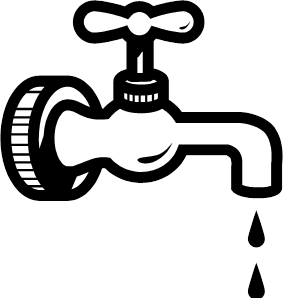 Making Connections with Water Quality: Unit Test	Name: ____Teacher Copy__________________Use the words in the above table to fill in the blank spaces below. *Words may be used more than once.The health of a water system is determined by the balance between physical, chemical and biological variables.  Chemical variables include dissolved oxygen and other gases, pH, nitrates, and salinity.  The health of water systems is dependent on the balance of its many natural systems. Water may contain colorless, odorless, and tasteless contaminants.Temperature is defined as the degree of hotness or coldness measured on a definite scale.Physical variables include temperature, turbidity, and water movement. Oxygen is added to the water from the air through the churning action of the wind. Temperature of the water is critical in determining where marine organisms live and how well they thrive there. Turbidity is the amount of suspended particles that prevent the penetration of light through the water.Dissolved oxygen is the amount of oxygen in water.Macro-invertebrates common in the fresh water of North Carolina include: mayflies, dragonflies, stoneflies, rat-tail maggots.Underwater plants supply oxygen to the water during photosynthesis. Salinity can affect Dissolved Oxygen; as it increases, potential DO in the water decreases. Bacteria, fungi and other organisms affect dissolved oxygen levels in an estuary because they consume oxygen while breaking down organic matter. Macro-invertebrates are organisms that lack an internal skeleton and are large enough to see with the naked eye.Bio-indicators can be classified into three categories: pollutant intolerant, facultative organisms, and tolerant organisms. pH measures the acid/base of water. Bio-indicators are studied to indicate environmental quality such as water flow, pollution and vegetation. Point source and non-point source environmental stressors such as urban and agricultural runoff can impact all aquatic populations.Macro-invertebrates spend most or part of their life cycle in the water, usually the immature phases. Making Connections with Water Quality: Unit Test          Name: __________________________________Use the words in the above table to fill in the blank spaces below. *Words may be used more than once.The health of a _______ system is determined by the balance between physical, chemical and biological variables.  _______ _______ include dissolved oxygen and other gases, pH, nitrates, and salinity.  The health of _______ systems is dependent on the balance of its many natural systems. _______ may contain colorless, odorless, and tasteless contaminants._______ is defined as the degree of hotness or coldness measured on a definite scale._______ _______ include temperature, turbidity, and water movement. _______ is added to the water from the air through the churning action of the wind. _______ of the water is critical in determining where marine organisms live and how well they thrive there. _______ is the amount of suspended particles that prevent the penetration of light through the water._______ _______ is the amount of oxygen in water._______ _______ common in the fresh water of North Carolina include: mayflies, dragonflies, stoneflies, rat-tail maggots.Underwater plants supply _______ to the water during photosynthesis. Salinity can affect Dissolved Oxygen; as it increases, potential DO in the _______ decreases. Bacteria, fungi and other organisms affect_______ _______ levels in an estuary because they consume oxygen while breaking down organic matter. _______ _______ are organisms that lack an internal skeleton and are large enough to see with the naked eye.___________ can be classified into three categories: pollutant intolerant, facultative organisms, and tolerant organisms. _______measures the acid/base of water. ___________ are studied to indicate environmental quality such as water flow, pollution and vegetation. ______ _______ and _______ _______ environmental stressors such as urban and agricultural runoff can impact all aquatic populations._______ _______ spend most or part of their life cycle in the water, usually the immature phases. water physical variableschemical variablestemperatureturbiditydissolved oxygenpoint source pollutionoxygenmacro invertebratesbio-indicatorspHnon-point source pollutionwater physical variableschemical variablestemperatureturbiditydissolved oxygenpoint source pollutionsalinitymacro-invertebratesbio-indicatorspHnon-point source pollution